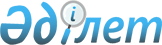 Қазақстан Республикасы Министрлер Кабинетiнiң 1992 жылғы 2 маусымдағы N 487 қаулысының күшi жойылған деп тану туралыҚазақстан Республикасы Үкiметiнiң қаулысы 1996 жылғы 12 тамыздағы N 990



          Қазақстан Республикасының Үкiметi қаулы етедi:




          "Казинтермед" республикалық сыртқы экономикалық бiрлестiгi
туралы" Қазақстан Республикасы Министрлер Кабинетiнiң 1992 жылғы
2 маусымдағы N 487 қаулысының (Қазақстан Республикасының ПҮАЖ-ы,
1992 ж., N 22, 352-бап) күшi жойылған деп танылсын.





     Қазақстан Республикасының
         Премьер-Министрi


					© 2012. Қазақстан Республикасы Әділет министрлігінің «Қазақстан Республикасының Заңнама және құқықтық ақпарат институты» ШЖҚ РМК
				